Уважаемые жителиТракторозаводского района! «Подросток»С целью предупреждения преступных посягательств в отношении несовершеннолетних, выявления лиц, совершающих насильственные действияПервый этап «Подросток – Чистое поколение» (11-18 июля) направлен на пропаганду здорового образа жизни, предупреждение и пресечение фактов вовлечения несовершеннолетних в употребление алкогольной, табачной и никотинсодержащей продукцииВторой этап «Подросток – Правильный выбор» (8-15 августа) направлен на нейтрализацию попыток вовлечения несовершеннолетних в деструктивную, в том числе экстемистскую деятельностьТретий этап «Подросток – Шанс» (5-12 сентября) направлен на своевременное выявление фактов жестокого обращения с детьми, на профилактику семейного неблагополучия, обеспечение максимального охвата всеми формами дополнительного образованияЕсли вам известны семьи, где подростку необходима помощь, сообщите по телефону горячей линии в ДДК «Ровесник» 773-58-94,   772-93-88Телефоны для обращения по вопросам охраны общественного порядка и обеспечению общественной безопасности на объектах массового пребывания:Дежурная часть ГУМВД России по Челябинской области – 8(351)263-64-13Дежурная часть УМВД России по г. Челябинску – 8(351)267-77-07, 8(351)267-77-04, а также 102, 02, 112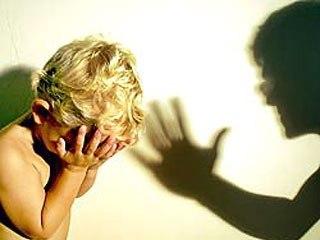 С 11 июля по 12 сентября                 2022 г.в городе Челябинске проходит оперативно- профилактическое мероприятие